令和５年度　公益財団法人全日本空手道連盟３級資格審査員研修会 実施要項　１．日　　時　　令和６年３月３日（日）　午前９時３０分～午後４時００分２．会　　場　　埼玉県立武道館　主道場　　　埼玉県上尾市日の出４－１８７７　　電話０４８－７７７－２４００３．受講資格   任期２０２３年４月１日～２０２５年３月３１日　３級有資格審査員４．受 講 料   ５，０００円　　　　　　　 ※一旦納入された受講料は開催中止の場合のみ返却する。　５．講習項目　（１）講義（審査員としての在り方、資格審査の進め方、技術規程についての説明など）　　　　　　　　（２）研究協議　　　　　　　　（３）指定形の研究（実技）　　　　　　　　（４）その他６．申込方法　「全空連３級資格審査員研修会参加申込書」(様式１）に受講料を添えて各都県連盟に申し込む。　※「全空連会員証写し」を必ず貼付すること。　　　　　　　　【各 都県連盟・団体】　　　受講希望者から提出された「全空連３級資格審査員研修会参加申込書」と受講料を取りまとめ、別紙「３級資格審査員研修会受講申込者名簿」（別紙１－２）を作成し送付する。　７．送付先及び問い合わせ先埼玉県空手道連盟　技術指導委員会　副委員長：天野尚文　宛※申請書と名簿データ（メールでも送付）振込票を郵送〒３３７－０００５　さいたま市見沼区小深作４３４－１８携帯電話：０８０－９０３４－５２７５「研修申請者名簿」データ送信先アドレス　nao.amano@jcom.home.ne.jp埼玉版全空連３級資格審査員研修会参加申込書（様式１）　　　　　　　　　　　　　　②３級資格審査員研修会受講申込者名簿（別紙１－２）　　　　　　　　　　　　　　③振込証明書（コピー）８．受講料振込み先銀行名　：　埼玉りそな銀行　　　　　　　　　　　支　店　：　東大宮支店口座番号：　普通　４４５５１９３ 　　　　      　　　口座名　：　埼玉県空手道連盟　技術指導委員会９．申込期限　　令和６年１月３１日（水）必着10．携帯品　　(１) 筆記用具　　(２) 空手衣　　（３）全空連空手道手帳（必須）11．日程(予定)　 ９：３０～　９：５０　　受　　付  　　　　　　　　９：５０～１０：００　　開 講 式 　　　　　　　　１０：００～１２：００    講 習 会 　　　　　　　　１２：００～１３：００　　昼　　食 　　　　　　　　１３：００～１６：００　　講 習 会　及び　閉 講 式※昼食については受講者各自にて用意をし、ゴミの持ち帰りの徹底を図ること。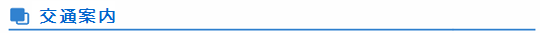 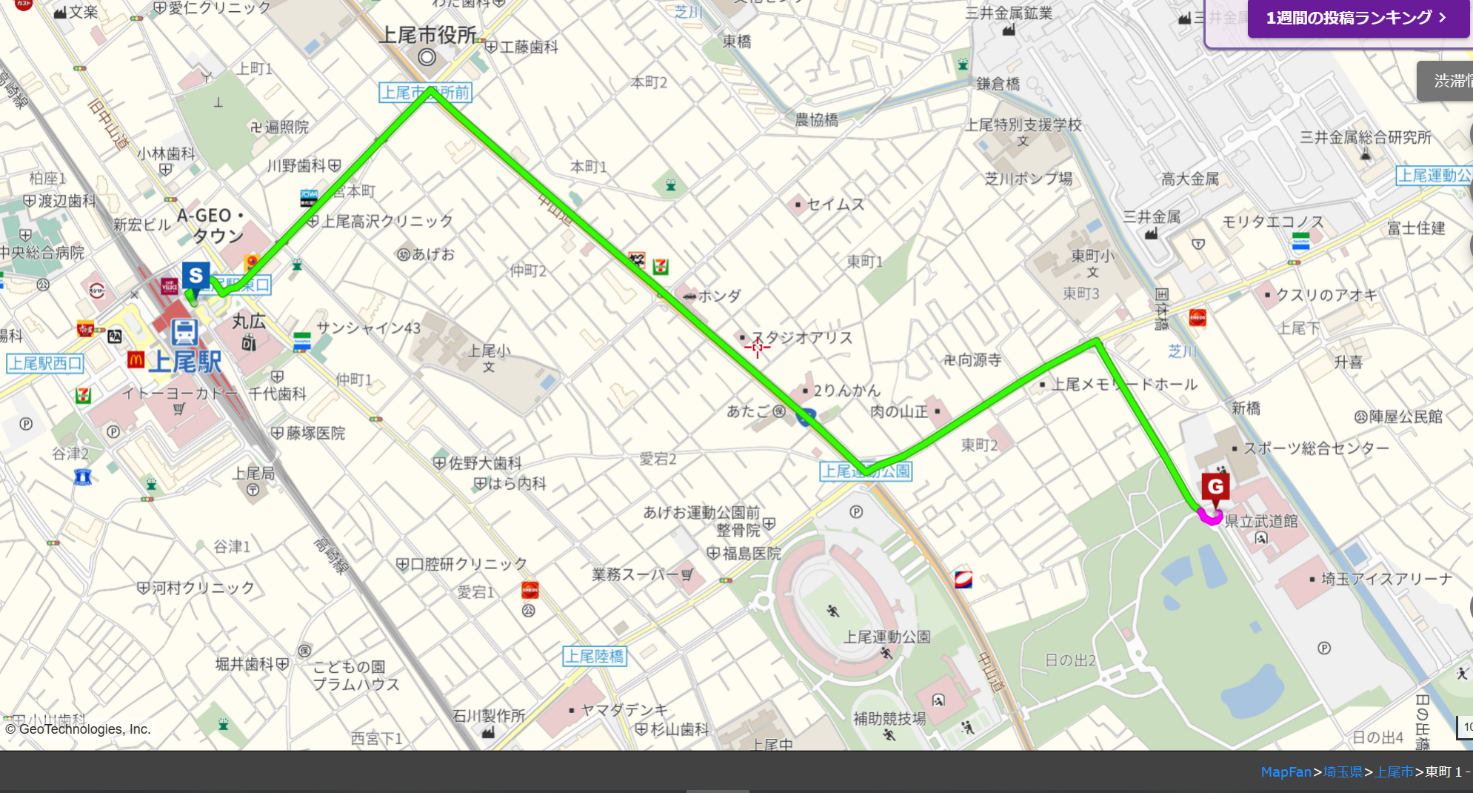 ■土日祝は上尾駅東口～埼玉県立武道館直通の「けんちゃんバス」が運行しております。※中型バスのため乗車人数が限られます。万一、乗車できなかった場合はタクシーをご利用ください。所要時間はおよそ１５分～２０分です。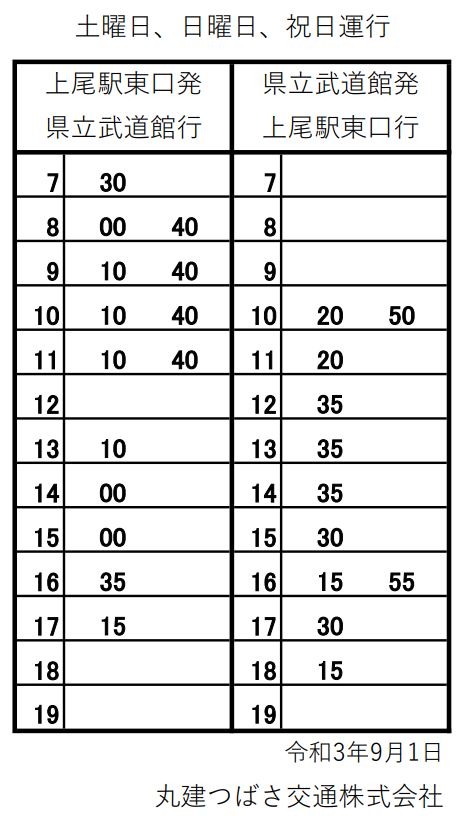 以上